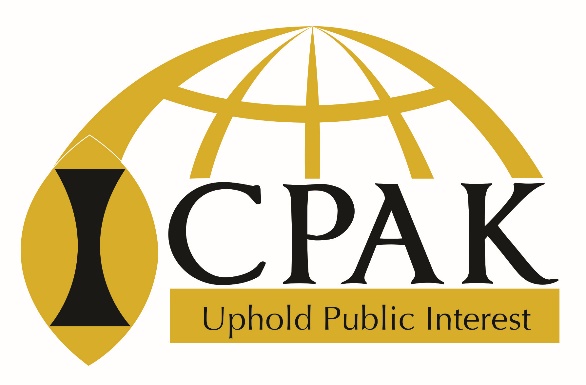 INSTITUTE OF CERTIFIED PUBLIC ACCOUNTANTS OF KENYA CATEGORY M – ACCOUNTING, CONTROLS AND CONSULTANCY GUIDLINESRECORDED FEEDBACK FORM April 2020Name ……………………………………………………………Expand as you may wishIssuePage no.Proposed changeJustification12345678910